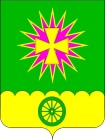 АДМИНИСТРАЦИЯ Нововеличковского сельского поселения Динского района ПОСТАНОВЛЕНИЕот 25.12.2017								                № 366станица НововеличковскаяО наделении полномочиями администратора доходов бюджета Нововеличковского сельского поселения Динского района на 2018 год	В соответствии со статьей 160.1 Бюджетного кодекса Российской Федерации, решением Совета Нововеличковского сельского поселения Динского района от 21 декабря 2017 года № 239-51/3 «О бюджете Нововеличковского сельского поселения на 2018 год» п о с т а н о в л я ю: 1. Возложить функции администратора доходов бюджета поселения на администрацию Нововеличковского сельского поселения (приложение).2. Администратор доходов бюджета:1) осуществляет начисление, учет и контроль за правильностью исчисления, полнотой и своевременностью осуществления платежей в бюджет, пеней и штрафов по ним;2) осуществляет взыскание задолженности по платежам в бюджет, пеней и штрафов;3) принимает решение о возврате излишне уплаченных (взысканных) платежей в бюджет, пеней и штрафов, а также процентов за несвоевременное осуществление такого возврата и процентов, начисленных на излишне взысканные суммы, и представляет получение в орган Федерального казначейства для осуществления возврата в порядке, установленном Министерством финансов Российской Федерации;4) осуществляет иные бюджетные полномочия, установленные Бюджетным Кодексом и принимаемыми в соответствии с ним нормативными актами (муниципальными правовыми актами) регулирующими бюджетные правоотношения.3. Контроль за выполнением настоящего постановления оставляю за собой.4. Настоящее постановление вступает в силу с 01 января 2018 года.Глава Нововеличковскогосельского поселения                                                                          С.М. КоваЛИСТ СОГЛАСОВАНИЯпроекта постановления администрации Нововеличковского сельского поселения Динского районаот______________ №___________ «О наделении полномочиями администратора доходов бюджета Нововеличковского сельского поселения Динского района на 2018 год»проект подготовлен и внесен:начальник отдела финансов имуниципальных закупок						  Н.Н.Вуйминапроект согласован:заместитель главы администрации					  Г.М.Кованачальник отдела по общим и правовым вопросам						             О.Ю.Калитка                                                                                                                                                    ПРИЛОЖЕНИЕ                                                                                                                                                    УТВЕРЖДЕН                                                                                                                                                    постановлением администрации                                                                                                                                                      Нововеличковского сельского                                                                                                                                                     поселения Динского района                                                                                                                                                     от 25.12.2017 № 366	ПЕРЕЧЕНЬдоходов бюджета местного бюджета, по которым отдел финансов и муниципальных закупок Нововеличковского сельского поселения осуществляет полномочия администратора доходов,главного администратора доходов местного бюджетаНачальник отдела финансов имуниципальных закупок		Н.Н.	ВуйминаКод бюджетной классификации Российской ФедерацииКод бюджетной классификации Российской ФедерацииНаименование главного администратора доходов и источников финансирования дефицита бюджета поселенияНормативный акт, являющийся основанием для администрированияГлавного администратора доходов и источников финансирования дефицита бюджета поселенияДоходов источников финансирования дефицита бюджета поселенияНаименование главного администратора доходов и источников финансирования дефицита бюджета поселенияНормативный акт, являющийся основанием для администрирования12349921 11 05035 10 0000 120Доходы от сдачи в аренду имущества, находящегося в оперативном управлении органов управления сельских поселений и созданных ими учреждений (за исключением имущества муниципальных бюджетных и автономных учреждений)Ст. 160.1 Бюджетного кодекса Российской Федерации, решение Совета Нововеличковского сельского поселения Динского района от 21.12.2017 № 239-51/3Код бюджетной классификации Российской ФедерацииКод бюджетной классификации Российской ФедерацииНаименование главного администратор! доходов и источников финансирования дефицита бюджета поселенияНормативный акт, являющийся основанием для администрированияГлавного администратора доходов и источников финансирования дефицита бюджета поселенияДоходов источников финансирования дефицита бюджета поселенияНаименование главного администратор! доходов и источников финансирования дефицита бюджета поселенияНормативный акт, являющийся основанием для администрирования12349921 11 05035 10 0032 120Доходы от сдачи в аренду имущества, находящегося в оперативном управлении органов управления сельских поселений и созданных ими учреждений (за исключением имущества муниципальных бюджетных и автономных учреждений)Ст. 160.1 Бюджетного кодекса Российской Федерации, решение Совета Нововеличковского сельского поселения Динского района от 21.12.2017 № 239-51/39921 11 07015 10 0000 120Доходы от перечисления части прибыли, остающейся после уплаты налогов и иных обязательных платежей муниципальных унитарных предприятий, созданных сельскими поселениямиСт. 160.1 Бюджетного кодекса Российской Федерации, решение Совета Нововеличковского сельского поселения Динского района от 21.12.2017 № 239-51/39921 11 09045 10 0042 120Прочие поступления от использования имущества, находящегося в собственности сельских поселений (за исключением имущества муниципальных бюджетных и автономных учреждений, а также имущества муниципальных унитарных предприятий, в том числе казенных)Ст. 160.1 Бюджетного кодекса Российской Федерации, решение Совета Нововеличковского сельского поселения Динского района от 21.12.2017 № 239-51/39921 13 01540 10 0000 130Плата за оказание услуг по присоединению объектов дорожногоСг. 160.1 Бюджетного кодекса Российской Федерации, решение Совета НововеличковскогоКод бюджетной классификации Российской ФедерацииКод бюджетной классификации Российской ФедерацииКод бюджетной классификации Российской ФедерацииКод бюджетной классификации Российской ФедерацииКод бюджетной классификации Российской ФедерацииКод бюджетной классификации Российской ФедерацииКод бюджетной классификации Российской ФедерацииКод бюджетной классификации Российской ФедерацииНаименование главного администратор доходов и источников финансирования дефицита бюджета поселенияНаименование главного администратор доходов и источников финансирования дефицита бюджета поселенияНаименование главного администратор доходов и источников финансирования дефицита бюджета поселенияНормативный акт, являющийся основанием для администрированияНормативный акт, являющийся основанием для администрированияНормативный акт, являющийся основанием для администрированияНормативный акт, являющийся основанием для администрированияНормативный акт, являющийся основанием для администрированияНормативный акт, являющийся основанием для администрированияГлавного администратора доходов и источников финансирования дефицита бюджета поселенияГлавного администратора доходов и источников финансирования дефицита бюджета поселенияГлавного администратора доходов и источников финансирования дефицита бюджета поселенияДоходов источников финансирования дефицита бюджета поселенияДоходов источников финансирования дефицита бюджета поселенияДоходов источников финансирования дефицита бюджета поселенияДоходов источников финансирования дефицита бюджета поселенияДоходов источников финансирования дефицита бюджета поселенияНаименование главного администратор доходов и источников финансирования дефицита бюджета поселенияНаименование главного администратор доходов и источников финансирования дефицита бюджета поселенияНаименование главного администратор доходов и источников финансирования дефицита бюджета поселенияНормативный акт, являющийся основанием для администрированияНормативный акт, являющийся основанием для администрированияНормативный акт, являющийся основанием для администрированияНормативный акт, являющийся основанием для администрированияНормативный акт, являющийся основанием для администрированияНормативный акт, являющийся основанием для администрирования11122222333444444сервиса к автомобильным дорогам общего пользования местного значения, зачисляемая в бюджеты сельских поселенийсервиса к автомобильным дорогам общего пользования местного значения, зачисляемая в бюджеты сельских поселенийсервиса к автомобильным дорогам общего пользования местного значения, зачисляемая в бюджеты сельских поселенийсельского поселения Динского района от 21.12.2017 № 239-51/3сельского поселения Динского района от 21.12.2017 № 239-51/3сельского поселения Динского района от 21.12.2017 № 239-51/3сельского поселения Динского района от 21.12.2017 № 239-51/3сельского поселения Динского района от 21.12.2017 № 239-51/3сельского поселения Динского района от 21.12.2017 № 239-51/39929929921 13 02065 10 0000 1301 13 02065 10 0000 1301 13 02065 10 0000 1301 13 02065 10 0000 1301 13 02065 10 0000 130Доходы, поступающие в порядке возмещения расходов , понесенных в связи с эксплуатацией имущества сельских поселенийДоходы, поступающие в порядке возмещения расходов , понесенных в связи с эксплуатацией имущества сельских поселенийДоходы, поступающие в порядке возмещения расходов , понесенных в связи с эксплуатацией имущества сельских поселенийСт. 160.1 Бюджетного кодекса Российской Федерации, решение Совета Нововеличковского сельского поселения Динского района от 21.12.2017 № 239-51/3Ст. 160.1 Бюджетного кодекса Российской Федерации, решение Совета Нововеличковского сельского поселения Динского района от 21.12.2017 № 239-51/3Ст. 160.1 Бюджетного кодекса Российской Федерации, решение Совета Нововеличковского сельского поселения Динского района от 21.12.2017 № 239-51/3Ст. 160.1 Бюджетного кодекса Российской Федерации, решение Совета Нововеличковского сельского поселения Динского района от 21.12.2017 № 239-51/3Ст. 160.1 Бюджетного кодекса Российской Федерации, решение Совета Нововеличковского сельского поселения Динского района от 21.12.2017 № 239-51/3Ст. 160.1 Бюджетного кодекса Российской Федерации, решение Совета Нововеличковского сельского поселения Динского района от 21.12.2017 № 239-51/39929929921 13 02995 10 0000 1301 13 02995 10 0000 1301 13 02995 10 0000 1301 13 02995 10 0000 1301 13 02995 10 0000 130Прочие доходы от компенсации затрат бюджетов сельских поселенийПрочие доходы от компенсации затрат бюджетов сельских поселенийПрочие доходы от компенсации затрат бюджетов сельских поселенийСт. 160.1 Бюджетного кодекса Российской Федерации, решение Совета Нововеличковского сельского поселения Динского района от 21.12.2017 № 239-51/3Ст. 160.1 Бюджетного кодекса Российской Федерации, решение Совета Нововеличковского сельского поселения Динского района от 21.12.2017 № 239-51/3Ст. 160.1 Бюджетного кодекса Российской Федерации, решение Совета Нововеличковского сельского поселения Динского района от 21.12.2017 № 239-51/3Ст. 160.1 Бюджетного кодекса Российской Федерации, решение Совета Нововеличковского сельского поселения Динского района от 21.12.2017 № 239-51/3Ст. 160.1 Бюджетного кодекса Российской Федерации, решение Совета Нововеличковского сельского поселения Динского района от 21.12.2017 № 239-51/3Ст. 160.1 Бюджетного кодекса Российской Федерации, решение Совета Нововеличковского сельского поселения Динского района от 21.12.2017 № 239-51/39929929921 14 02050 10 0000 4101 14 02050 10 0000 4101 14 02050 10 0000 4101 14 02050 10 0000 4101 14 02050 10 0000 410Доходы от реализации имущества, находящегося в собственности сельских поселений (за исключением движимого имущества муниципальных бюджетных и автономных учреждений, а также имущества муниципальных унитарных предприятий, в том числе казенных), в части реализации основных средств по указанному имуществуДоходы от реализации имущества, находящегося в собственности сельских поселений (за исключением движимого имущества муниципальных бюджетных и автономных учреждений, а также имущества муниципальных унитарных предприятий, в том числе казенных), в части реализации основных средств по указанному имуществуДоходы от реализации имущества, находящегося в собственности сельских поселений (за исключением движимого имущества муниципальных бюджетных и автономных учреждений, а также имущества муниципальных унитарных предприятий, в том числе казенных), в части реализации основных средств по указанному имуществуСт. 160.1 Бюджетного кодекса Российской Федерации, решение Совета Нововеличковского сельского поселения Динского района от 21.12.2017 № 239-51/3Ст. 160.1 Бюджетного кодекса Российской Федерации, решение Совета Нововеличковского сельского поселения Динского района от 21.12.2017 № 239-51/3Ст. 160.1 Бюджетного кодекса Российской Федерации, решение Совета Нововеличковского сельского поселения Динского района от 21.12.2017 № 239-51/3Ст. 160.1 Бюджетного кодекса Российской Федерации, решение Совета Нововеличковского сельского поселения Динского района от 21.12.2017 № 239-51/3Ст. 160.1 Бюджетного кодекса Российской Федерации, решение Совета Нововеличковского сельского поселения Динского района от 21.12.2017 № 239-51/3Ст. 160.1 Бюджетного кодекса Российской Федерации, решение Совета Нововеличковского сельского поселения Динского района от 21.12.2017 № 239-51/39929929921 14 02052 10 0000 4101 14 02052 10 0000 4101 14 02052 10 0000 4101 14 02052 10 0000 4101 14 02052 10 0000 410Доходы от реализации имущества, находящегося в оперативном управленииДоходы от реализации имущества, находящегося в оперативном управленииДоходы от реализации имущества, находящегося в оперативном управленииСт. 160.1 Бюджетного кодекса Российской Федерации, решение Совета НововеличковскогоСт. 160.1 Бюджетного кодекса Российской Федерации, решение Совета НововеличковскогоСт. 160.1 Бюджетного кодекса Российской Федерации, решение Совета НововеличковскогоСт. 160.1 Бюджетного кодекса Российской Федерации, решение Совета НововеличковскогоСт. 160.1 Бюджетного кодекса Российской Федерации, решение Совета НововеличковскогоСт. 160.1 Бюджетного кодекса Российской Федерации, решение Совета НововеличковскогоКод бюджетной классификации Российской ФедерацииКод бюджетной классификации Российской ФедерацииКод бюджетной классификации Российской ФедерацииКод бюджетной классификации Российской ФедерацииКод бюджетной классификации Российской ФедерацииКод бюджетной классификации Российской ФедерацииКод бюджетной классификации Российской ФедерацииКод бюджетной классификации Российской ФедерацииКод бюджетной классификации Российской ФедерацииНаименование главного администратора доходов и источников финансирования v дефицита бюджета поселенияНаименование главного администратора доходов и источников финансирования v дефицита бюджета поселенияНаименование главного администратора доходов и источников финансирования v дефицита бюджета поселенияНаименование главного администратора доходов и источников финансирования v дефицита бюджета поселенияНормативный акт, являющийся основанием для администрированияНормативный акт, являющийся основанием для администрированияНормативный акт, являющийся основанием для администрированияНормативный акт, являющийся основанием для администрированияНормативный акт, являющийся основанием для администрированияГ лавного администратора доходов и источников финансирования дефицита бюджета поселенияГ лавного администратора доходов и источников финансирования дефицита бюджета поселенияГ лавного администратора доходов и источников финансирования дефицита бюджета поселенияДоходов источников финансирования дефицита бюджета поселенияДоходов источников финансирования дефицита бюджета поселенияДоходов источников финансирования дефицита бюджета поселенияДоходов источников финансирования дефицита бюджета поселенияДоходов источников финансирования дефицита бюджета поселенияДоходов источников финансирования дефицита бюджета поселенияНаименование главного администратора доходов и источников финансирования v дефицита бюджета поселенияНаименование главного администратора доходов и источников финансирования v дефицита бюджета поселенияНаименование главного администратора доходов и источников финансирования v дефицита бюджета поселенияНаименование главного администратора доходов и источников финансирования v дефицита бюджета поселенияНормативный акт, являющийся основанием для администрированияНормативный акт, являющийся основанием для администрированияНормативный акт, являющийся основанием для администрированияНормативный акт, являющийся основанием для администрированияНормативный акт, являющийся основанием для администрирования111222222333344444учреждений, находящихся в ведении органов управления сельских поселений (за исключением имущества муниципальных бюджетных и автономных учреждений), в части реализации основных средств по указанному имуществуучреждений, находящихся в ведении органов управления сельских поселений (за исключением имущества муниципальных бюджетных и автономных учреждений), в части реализации основных средств по указанному имуществуучреждений, находящихся в ведении органов управления сельских поселений (за исключением имущества муниципальных бюджетных и автономных учреждений), в части реализации основных средств по указанному имуществуучреждений, находящихся в ведении органов управления сельских поселений (за исключением имущества муниципальных бюджетных и автономных учреждений), в части реализации основных средств по указанному имуществусельского поселения Динского района от 21.12.2017 № 239-51/3сельского поселения Динского района от 21.12.2017 № 239-51/3сельского поселения Динского района от 21.12.2017 № 239-51/3сельского поселения Динского района от 21.12.2017 № 239-51/3сельского поселения Динского района от 21.12.2017 № 239-51/39929929921 14 02053 10 0000 4101 14 02053 10 0000 4101 14 02053 10 0000 4101 14 02053 10 0000 4101 14 02053 10 0000 4101 14 02053 10 0000 410Доходы от реализации иного имущества, находящегося в собственности сельских поселений (за исключением имущества муниципальных бюджетных и автономных учреждений, а также имущества муниципальных унитарных предприятий, в том числе казенных), в части реализации основных средств по указанному имуществуДоходы от реализации иного имущества, находящегося в собственности сельских поселений (за исключением имущества муниципальных бюджетных и автономных учреждений, а также имущества муниципальных унитарных предприятий, в том числе казенных), в части реализации основных средств по указанному имуществуДоходы от реализации иного имущества, находящегося в собственности сельских поселений (за исключением имущества муниципальных бюджетных и автономных учреждений, а также имущества муниципальных унитарных предприятий, в том числе казенных), в части реализации основных средств по указанному имуществуДоходы от реализации иного имущества, находящегося в собственности сельских поселений (за исключением имущества муниципальных бюджетных и автономных учреждений, а также имущества муниципальных унитарных предприятий, в том числе казенных), в части реализации основных средств по указанному имуществуСт. 160.1 Бюджетного кодекса Российской Федерации, решение Совета Нововеличковского сельского поселения Динского района от 21.12.2017 № 239-51/3Ст. 160.1 Бюджетного кодекса Российской Федерации, решение Совета Нововеличковского сельского поселения Динского района от 21.12.2017 № 239-51/3Ст. 160.1 Бюджетного кодекса Российской Федерации, решение Совета Нововеличковского сельского поселения Динского района от 21.12.2017 № 239-51/3Ст. 160.1 Бюджетного кодекса Российской Федерации, решение Совета Нововеличковского сельского поселения Динского района от 21.12.2017 № 239-51/3Ст. 160.1 Бюджетного кодекса Российской Федерации, решение Совета Нововеличковского сельского поселения Динского района от 21.12.2017 № 239-51/39929929921 14 02052 10 0000 4401 14 02052 10 0000 4401 14 02052 10 0000 4401 14 02052 10 0000 4401 14 02052 10 0000 4401 14 02052 10 0000 440Доходы от реализации имущества, находящегося в оперативном управлении учреждений, находящихся в ведении органов управления сельских поселений (за исключением имущества муниципальных бюджетных и автономных учреждений), в части реализацииДоходы от реализации имущества, находящегося в оперативном управлении учреждений, находящихся в ведении органов управления сельских поселений (за исключением имущества муниципальных бюджетных и автономных учреждений), в части реализацииДоходы от реализации имущества, находящегося в оперативном управлении учреждений, находящихся в ведении органов управления сельских поселений (за исключением имущества муниципальных бюджетных и автономных учреждений), в части реализацииДоходы от реализации имущества, находящегося в оперативном управлении учреждений, находящихся в ведении органов управления сельских поселений (за исключением имущества муниципальных бюджетных и автономных учреждений), в части реализацииСт. 160.1 Бюджетного кодекса Российской Федерации, решение Совета Нововеличковского сельского поселения Динского района от 21.12.2017 № 239-51/3Ст. 160.1 Бюджетного кодекса Российской Федерации, решение Совета Нововеличковского сельского поселения Динского района от 21.12.2017 № 239-51/3Ст. 160.1 Бюджетного кодекса Российской Федерации, решение Совета Нововеличковского сельского поселения Динского района от 21.12.2017 № 239-51/3Ст. 160.1 Бюджетного кодекса Российской Федерации, решение Совета Нововеличковского сельского поселения Динского района от 21.12.2017 № 239-51/3Ст. 160.1 Бюджетного кодекса Российской Федерации, решение Совета Нововеличковского сельского поселения Динского района от 21.12.2017 № 239-51/3Код бюджетной классификации Российской Федерации i.Код бюджетной классификации Российской Федерации i.Код бюджетной классификации Российской Федерации i.Код бюджетной классификации Российской Федерации i.Код бюджетной классификации Российской Федерации i.Код бюджетной классификации Российской Федерации i.Код бюджетной классификации Российской Федерации i.Код бюджетной классификации Российской Федерации i.Код бюджетной классификации Российской Федерации i.Код бюджетной классификации Российской Федерации i.Наименование главного администратор доходов и источников финансирования дефицита бюджета поселенияНаименование главного администратор доходов и источников финансирования дефицита бюджета поселенияНаименование главного администратор доходов и источников финансирования дефицита бюджета поселенияНормативный акт, являющийся основанием для администрированияНормативный акт, являющийся основанием для администрированияНормативный акт, являющийся основанием для администрированияГлавного администратора доходов и источников финансирования дефицита бюджета поселенияГлавного администратора доходов и источников финансирования дефицита бюджета поселенияГлавного администратора доходов и источников финансирования дефицита бюджета поселенияДоходов источников финансирования дефицита бюджета поселенияДоходов источников финансирования дефицита бюджета поселенияДоходов источников финансирования дефицита бюджета поселенияДоходов источников финансирования дефицита бюджета поселенияДоходов источников финансирования дефицита бюджета поселенияДоходов источников финансирования дефицита бюджета поселенияДоходов источников финансирования дефицита бюджета поселенияНаименование главного администратор доходов и источников финансирования дефицита бюджета поселенияНаименование главного администратор доходов и источников финансирования дефицита бюджета поселенияНаименование главного администратор доходов и источников финансирования дефицита бюджета поселенияНормативный акт, являющийся основанием для администрированияНормативный акт, являющийся основанием для администрированияНормативный акт, являющийся основанием для администрирования1112222222333444материальных запасов по указанному имуществуматериальных запасов по указанному имуществуматериальных запасов по указанному имуществу9929929921 14 02053 10 0000 4401 14 02053 10 0000 4401 14 02053 10 0000 4401 14 02053 10 0000 4401 14 02053 10 0000 4401 14 02053 10 0000 4401 14 02053 10 0000 440Доходы от реализации иного имущества, находящегося в собственности сельских поселений (за исключением имущества муниципальных бюджетных и автономных учреждений, а также имущества муниципальных унитарных предприятий, в том числе казенных), в части реализации материальных запасов по указанному имуществуДоходы от реализации иного имущества, находящегося в собственности сельских поселений (за исключением имущества муниципальных бюджетных и автономных учреждений, а также имущества муниципальных унитарных предприятий, в том числе казенных), в части реализации материальных запасов по указанному имуществуДоходы от реализации иного имущества, находящегося в собственности сельских поселений (за исключением имущества муниципальных бюджетных и автономных учреждений, а также имущества муниципальных унитарных предприятий, в том числе казенных), в части реализации материальных запасов по указанному имуществуСт. 160.1 Бюджетного кодекса Российской Федерации, решение Совета Нововеличковского сельского поселения Динского района от 21.12.2017 № 239-51/3Ст. 160.1 Бюджетного кодекса Российской Федерации, решение Совета Нововеличковского сельского поселения Динского района от 21.12.2017 № 239-51/3Ст. 160.1 Бюджетного кодекса Российской Федерации, решение Совета Нововеличковского сельского поселения Динского района от 21.12.2017 № 239-51/39929929921 16 18050 10 0000 1401 16 18050 10 0000 1401 16 18050 10 0000 1401 16 18050 10 0000 1401 16 18050 10 0000 1401 16 18050 10 0000 1401 16 18050 10 0000 140Денежные взыскания (штрафы) за нарушение бюджетного законодательства Российской Федерации ( в части бюджетов сельских поселений)Денежные взыскания (штрафы) за нарушение бюджетного законодательства Российской Федерации ( в части бюджетов сельских поселений)Денежные взыскания (штрафы) за нарушение бюджетного законодательства Российской Федерации ( в части бюджетов сельских поселений)Ст. 160.1 Бюджетного кодекса Российской Федерации, решение Совета Нововеличковского сельского поселения Динского района от 21.12.2017 № 239-51/3Ст. 160.1 Бюджетного кодекса Российской Федерации, решение Совета Нововеличковского сельского поселения Динского района от 21.12.2017 № 239-51/3Ст. 160.1 Бюджетного кодекса Российской Федерации, решение Совета Нововеличковского сельского поселения Динского района от 21.12.2017 № 239-51/39929929921 16 32000 10 0000 1401 16 32000 10 0000 1401 16 32000 10 0000 1401 16 32000 10 0000 1401 16 32000 10 0000 1401 16 32000 10 0000 1401 16 32000 10 0000 140Денежные взыскания, налагаемые в возмещение ущерба, причиненного в результате незаконного или нецелевого использования бюджетных средств (в части бюджетов сельских поселений)Денежные взыскания, налагаемые в возмещение ущерба, причиненного в результате незаконного или нецелевого использования бюджетных средств (в части бюджетов сельских поселений)Денежные взыскания, налагаемые в возмещение ущерба, причиненного в результате незаконного или нецелевого использования бюджетных средств (в части бюджетов сельских поселений)Ст. 160.1 Бюджетного кодекса Российской Федерации, решение Совета Нововеличковского сельского поселения Динского района от 21.12.2017 № 239-51/3Ст. 160.1 Бюджетного кодекса Российской Федерации, решение Совета Нововеличковского сельского поселения Динского района от 21.12.2017 № 239-51/3Ст. 160.1 Бюджетного кодекса Российской Федерации, решение Совета Нововеличковского сельского поселения Динского района от 21.12.2017 № 239-51/3Код бюджетной кл ФеГлавного администратора доходов и источников финансирования дефицита бюджета поселенияКод бюджетной кл ФеГлавного администратора доходов и источников финансирования дефицита бюджета поселенияКод бюджетной кл ФеГлавного администратора доходов и источников финансирования дефицита бюджета поселенияКод бюджетной кл ФеГлавного администратора доходов и источников финансирования дефицита бюджета поселенияКод бюджетной кл ФеГлавного администратора доходов и источников финансирования дефицита бюджета поселенияассификации Российской дерацииДоходов источников финансирования дефицита бюджета поселенияассификации Российской дерацииДоходов источников финансирования дефицита бюджета поселенияассификации Российской дерацииДоходов источников финансирования дефицита бюджета поселенияассификации Российской дерацииДоходов источников финансирования дефицита бюджета поселенияассификации Российской дерацииДоходов источников финансирования дефицита бюджета поселенияНаименование главного администратора доходов и источников финансирования дефицита бюджета поселенияНаименование главного администратора доходов и источников финансирования дефицита бюджета поселенияНаименование главного администратора доходов и источников финансирования дефицита бюджета поселенияНаименование главного администратора доходов и источников финансирования дефицита бюджета поселенияНормативный акт, являющийся основанием для администрированияНормативный акт, являющийся основанием для администрированияНормативный акт, являющийся основанием для администрирования111112222233334449929929929929921 16 33050 10 0000 1401 16 33050 10 0000 1401 16 33050 10 0000 1401 16 33050 10 0000 1401 16 33050 10 0000 140Денежные взыскания (штрафы) за нарушение законодательства Российской Федерации о контрактной системе в сфере закупок товаров, работ, услуг для обеспечения государственных и муниципальных нужд для нужд сельских поселенийДенежные взыскания (штрафы) за нарушение законодательства Российской Федерации о контрактной системе в сфере закупок товаров, работ, услуг для обеспечения государственных и муниципальных нужд для нужд сельских поселенийДенежные взыскания (штрафы) за нарушение законодательства Российской Федерации о контрактной системе в сфере закупок товаров, работ, услуг для обеспечения государственных и муниципальных нужд для нужд сельских поселенийДенежные взыскания (штрафы) за нарушение законодательства Российской Федерации о контрактной системе в сфере закупок товаров, работ, услуг для обеспечения государственных и муниципальных нужд для нужд сельских поселенийСт. 160.1 Бюджетного кодекса Российской Федерации, решение Совета Нововеличковского сельского поселения Динского района от 21.12.2017 № 239-51/3Ст. 160.1 Бюджетного кодекса Российской Федерации, решение Совета Нововеличковского сельского поселения Динского района от 21.12.2017 № 239-51/3Ст. 160.1 Бюджетного кодекса Российской Федерации, решение Совета Нововеличковского сельского поселения Динского района от 21.12.2017 № 239-51/39929929929929921 16 90050 10 0000 1401 16 90050 10 0000 1401 16 90050 10 0000 1401 16 90050 10 0000 1401 16 90050 10 0000 140Прочие поступления от денежных взысканий (штрафов) и иных сумм в возмещение ущерба, зачисляемые в бюджеты сельских поселенийПрочие поступления от денежных взысканий (штрафов) и иных сумм в возмещение ущерба, зачисляемые в бюджеты сельских поселенийПрочие поступления от денежных взысканий (штрафов) и иных сумм в возмещение ущерба, зачисляемые в бюджеты сельских поселенийПрочие поступления от денежных взысканий (штрафов) и иных сумм в возмещение ущерба, зачисляемые в бюджеты сельских поселенийСт. 160.1 Бюджетного кодекса Российской Федерации, решение Совета Нововеличковского сельского поселения Динского района от 21.12.2017 № 239-51/3Ст. 160.1 Бюджетного кодекса Российской Федерации, решение Совета Нововеличковского сельского поселения Динского района от 21.12.2017 № 239-51/3Ст. 160.1 Бюджетного кодекса Российской Федерации, решение Совета Нововеличковского сельского поселения Динского района от 21.12.2017 № 239-51/39929929929929921 17 01050 10 0000 1801 17 01050 10 0000 1801 17 01050 10 0000 1801 17 01050 10 0000 1801 17 01050 10 0000 180Невыясненные поступления, зачисляемые в бюджеты сельских поселенийНевыясненные поступления, зачисляемые в бюджеты сельских поселенийНевыясненные поступления, зачисляемые в бюджеты сельских поселенийНевыясненные поступления, зачисляемые в бюджеты сельских поселенийСт. 160.1 Бюджетного кодекса Российской Федерации, решение Совета Нововеличковского сельского поселения Динского района от 21.12.2017 № 239-51/3Ст. 160.1 Бюджетного кодекса Российской Федерации, решение Совета Нововеличковского сельского поселения Динского района от 21.12.2017 № 239-51/3Ст. 160.1 Бюджетного кодекса Российской Федерации, решение Совета Нововеличковского сельского поселения Динского района от 21.12.2017 № 239-51/39929929929929921 17 05050 10 0000 1801 17 05050 10 0000 1801 17 05050 10 0000 1801 17 05050 10 0000 1801 17 05050 10 0000 180Прочие неналоговые доходы бюджетов сельских поселенийПрочие неналоговые доходы бюджетов сельских поселенийПрочие неналоговые доходы бюджетов сельских поселенийПрочие неналоговые доходы бюджетов сельских поселенийСт. 160.1 Бюджетного кодекса Российской Федерации, решение Совета Нововеличковского сельского поселения Динского района от 21.12.2017 № 239-51/3Ст. 160.1 Бюджетного кодекса Российской Федерации, решение Совета Нововеличковского сельского поселения Динского района от 21.12.2017 № 239-51/3Ст. 160.1 Бюджетного кодекса Российской Федерации, решение Совета Нововеличковского сельского поселения Динского района от 21.12.2017 № 239-51/39929929929929922 02 15001 10 0000 1512 02 15001 10 0000 1512 02 15001 10 0000 1512 02 15001 10 0000 1512 02 15001 10 0000 151Дотации бюджетам сельских поселений на выравнивание бюджетной обеспеченностиДотации бюджетам сельских поселений на выравнивание бюджетной обеспеченностиДотации бюджетам сельских поселений на выравнивание бюджетной обеспеченностиДотации бюджетам сельских поселений на выравнивание бюджетной обеспеченностиСт. 160.1 Бюджетного кодекса Российской Федерации, решение Совета Нововеличковского сельского поселения Динского района от 21.12.2017 № 239-51/3Ст. 160.1 Бюджетного кодекса Российской Федерации, решение Совета Нововеличковского сельского поселения Динского района от 21.12.2017 № 239-51/3Ст. 160.1 Бюджетного кодекса Российской Федерации, решение Совета Нововеличковского сельского поселения Динского района от 21.12.2017 № 239-51/3Код бюджетной классификации Российской; ФедерацииКод бюджетной классификации Российской; ФедерацииКод бюджетной классификации Российской; ФедерацииКод бюджетной классификации Российской; ФедерацииКод бюджетной классификации Российской; ФедерацииКод бюджетной классификации Российской; ФедерацииКод бюджетной классификации Российской; ФедерацииНаименование главного администратор^ доходов и источников финансирования дефицита бюджета поселенияНаименование главного администратор^ доходов и источников финансирования дефицита бюджета поселенияНаименование главного администратор^ доходов и источников финансирования дефицита бюджета поселенияНаименование главного администратор^ доходов и источников финансирования дефицита бюджета поселенияНаименование главного администратор^ доходов и источников финансирования дефицита бюджета поселенияНаименование главного администратор^ доходов и источников финансирования дефицита бюджета поселенияНормативный акт, являющийся основанием для администрированияНормативный акт, являющийся основанием для администрированияНормативный акт, являющийся основанием для администрированияНормативный акт, являющийся основанием для администрированияГ лавного администратора доходов и источников финансирования дефицита бюджета поселенияГ лавного администратора доходов и источников финансирования дефицита бюджета поселенияГ лавного администратора доходов и источников финансирования дефицита бюджета поселенияДоходов источников финансирования дефицита бюджета поселенияДоходов источников финансирования дефицита бюджета поселенияДоходов источников финансирования дефицита бюджета поселенияДоходов источников финансирования дефицита бюджета поселенияНаименование главного администратор^ доходов и источников финансирования дефицита бюджета поселенияНаименование главного администратор^ доходов и источников финансирования дефицита бюджета поселенияНаименование главного администратор^ доходов и источников финансирования дефицита бюджета поселенияНаименование главного администратор^ доходов и источников финансирования дефицита бюджета поселенияНаименование главного администратор^ доходов и источников финансирования дефицита бюджета поселенияНаименование главного администратор^ доходов и источников финансирования дефицита бюджета поселенияНормативный акт, являющийся основанием для администрированияНормативный акт, являющийся основанием для администрированияНормативный акт, являющийся основанием для администрированияНормативный акт, являющийся основанием для администрирования111222233333344449929929922 02 15002 10 0000 1512 02 15002 10 0000 1512 02 15002 10 0000 1512 02 15002 10 0000 151Дотации бюджетам сельских поселений на поддержку мер по обеспечению сбалансированности бюджетовДотации бюджетам сельских поселений на поддержку мер по обеспечению сбалансированности бюджетовДотации бюджетам сельских поселений на поддержку мер по обеспечению сбалансированности бюджетовДотации бюджетам сельских поселений на поддержку мер по обеспечению сбалансированности бюджетовДотации бюджетам сельских поселений на поддержку мер по обеспечению сбалансированности бюджетовДотации бюджетам сельских поселений на поддержку мер по обеспечению сбалансированности бюджетовСт. 160.1 Бюджетного кодекса Российской Федерации, решение Совета Нововеличковского сельского поселения Динского района от 21.12.2017 № 239-51/3Ст. 160.1 Бюджетного кодекса Российской Федерации, решение Совета Нововеличковского сельского поселения Динского района от 21.12.2017 № 239-51/3Ст. 160.1 Бюджетного кодекса Российской Федерации, решение Совета Нововеличковского сельского поселения Динского района от 21.12.2017 № 239-51/3Ст. 160.1 Бюджетного кодекса Российской Федерации, решение Совета Нововеличковского сельского поселения Динского района от 21.12.2017 № 239-51/39929929922 02 20041 10 0000 1512 02 20041 10 0000 1512 02 20041 10 0000 1512 02 20041 10 0000 151Субсидии бюджетам сельских поселений на строительство, модернизацию, ремонт и содержание автомобильных дорог общего пользования, в том числе дорог в поселениях (за исключением автомобильных дорог федерального значения)Субсидии бюджетам сельских поселений на строительство, модернизацию, ремонт и содержание автомобильных дорог общего пользования, в том числе дорог в поселениях (за исключением автомобильных дорог федерального значения)Субсидии бюджетам сельских поселений на строительство, модернизацию, ремонт и содержание автомобильных дорог общего пользования, в том числе дорог в поселениях (за исключением автомобильных дорог федерального значения)Субсидии бюджетам сельских поселений на строительство, модернизацию, ремонт и содержание автомобильных дорог общего пользования, в том числе дорог в поселениях (за исключением автомобильных дорог федерального значения)Субсидии бюджетам сельских поселений на строительство, модернизацию, ремонт и содержание автомобильных дорог общего пользования, в том числе дорог в поселениях (за исключением автомобильных дорог федерального значения)Субсидии бюджетам сельских поселений на строительство, модернизацию, ремонт и содержание автомобильных дорог общего пользования, в том числе дорог в поселениях (за исключением автомобильных дорог федерального значения)Ст. 160.1 Бюджетного кодекса Российской Федерации, решение Совета Нововеличковского сельского поселения Динского района от 21.12.2017 № 239-51/3Ст. 160.1 Бюджетного кодекса Российской Федерации, решение Совета Нововеличковского сельского поселения Динского района от 21.12.2017 № 239-51/3Ст. 160.1 Бюджетного кодекса Российской Федерации, решение Совета Нововеличковского сельского поселения Динского района от 21.12.2017 № 239-51/3Ст. 160.1 Бюджетного кодекса Российской Федерации, решение Совета Нововеличковского сельского поселения Динского района от 21.12.2017 № 239-51/39929929922 02 20077 10 0000 1512 02 20077 10 0000 1512 02 20077 10 0000 1512 02 20077 10 0000 151Субсидии бюджетам сельских поселений на софинансирование капитальных вложений в объекты муниципальной собственностиСубсидии бюджетам сельских поселений на софинансирование капитальных вложений в объекты муниципальной собственностиСубсидии бюджетам сельских поселений на софинансирование капитальных вложений в объекты муниципальной собственностиСубсидии бюджетам сельских поселений на софинансирование капитальных вложений в объекты муниципальной собственностиСубсидии бюджетам сельских поселений на софинансирование капитальных вложений в объекты муниципальной собственностиСубсидии бюджетам сельских поселений на софинансирование капитальных вложений в объекты муниципальной собственностиСт. 160.1 Бюджетного кодекса Российской Федерации, решение Совета Нововеличковского сельского поселения Динского района от 21.12.2017 № 239-51/3Ст. 160.1 Бюджетного кодекса Российской Федерации, решение Совета Нововеличковского сельского поселения Динского района от 21.12.2017 № 239-51/3Ст. 160.1 Бюджетного кодекса Российской Федерации, решение Совета Нововеличковского сельского поселения Динского района от 21.12.2017 № 239-51/3Ст. 160.1 Бюджетного кодекса Российской Федерации, решение Совета Нововеличковского сельского поселения Динского района от 21.12.2017 № 239-51/39929929922 02 29999 10 0000 1512 02 29999 10 0000 1512 02 29999 10 0000 1512 02 29999 10 0000 151Прочие субсидии бюджетам сельских поселенийПрочие субсидии бюджетам сельских поселенийПрочие субсидии бюджетам сельских поселенийПрочие субсидии бюджетам сельских поселенийПрочие субсидии бюджетам сельских поселенийПрочие субсидии бюджетам сельских поселенийСт. 160.1 Бюджетного кодекса Российской Федерации, решение Совета Нововеличковского сельского поселения Динского района от 21.12.2017 № 239-51/3Ст. 160.1 Бюджетного кодекса Российской Федерации, решение Совета Нововеличковского сельского поселения Динского района от 21.12.2017 № 239-51/3Ст. 160.1 Бюджетного кодекса Российской Федерации, решение Совета Нововеличковского сельского поселения Динского района от 21.12.2017 № 239-51/3Ст. 160.1 Бюджетного кодекса Российской Федерации, решение Совета Нововеличковского сельского поселения Динского района от 21.12.2017 № 239-51/39929929922 02 35118 10 0000 1512 02 35118 10 0000 1512 02 35118 10 0000 1512 02 35118 10 0000 151Субвенции бюджетам сельских поселений на осуществление первичного воинского учета на территориях, где отсутствуют военные комиссариатыСубвенции бюджетам сельских поселений на осуществление первичного воинского учета на территориях, где отсутствуют военные комиссариатыСубвенции бюджетам сельских поселений на осуществление первичного воинского учета на территориях, где отсутствуют военные комиссариатыСубвенции бюджетам сельских поселений на осуществление первичного воинского учета на территориях, где отсутствуют военные комиссариатыСубвенции бюджетам сельских поселений на осуществление первичного воинского учета на территориях, где отсутствуют военные комиссариатыСубвенции бюджетам сельских поселений на осуществление первичного воинского учета на территориях, где отсутствуют военные комиссариатыСт. 160.1 Бюджетного кодекса Российской Федерации, решение Совета Нововеличковского сельского поселения Динского района от 21.12.2017 № 239-51/3Ст. 160.1 Бюджетного кодекса Российской Федерации, решение Совета Нововеличковского сельского поселения Динского района от 21.12.2017 № 239-51/3Ст. 160.1 Бюджетного кодекса Российской Федерации, решение Совета Нововеличковского сельского поселения Динского района от 21.12.2017 № 239-51/3Ст. 160.1 Бюджетного кодекса Российской Федерации, решение Совета Нововеличковского сельского поселения Динского района от 21.12.2017 № 239-51/3Код бюджетной классификации Российской Федерации ьКод бюджетной классификации Российской Федерации ьКод бюджетной классификации Российской Федерации ьКод бюджетной классификации Российской Федерации ьКод бюджетной классификации Российской Федерации ьКод бюджетной классификации Российской Федерации ьКод бюджетной классификации Российской Федерации ьКод бюджетной классификации Российской Федерации ьКод бюджетной классификации Российской Федерации ьКод бюджетной классификации Российской Федерации ьНаименование главного администратор!» доходов и источников финансирования дефицита бюджета поселенияНаименование главного администратор!» доходов и источников финансирования дефицита бюджета поселенияНаименование главного администратор!» доходов и источников финансирования дефицита бюджета поселенияНаименование главного администратор!» доходов и источников финансирования дефицита бюджета поселенияНормативный акт, являющийся основанием для администрирования ,Нормативный акт, являющийся основанием для администрирования ,Нормативный акт, являющийся основанием для администрирования ,Нормативный акт, являющийся основанием для администрирования ,Нормативный акт, являющийся основанием для администрирования ,Г лавиого администратора доходов и источников финансирования дефицита бюджета поселенияГ лавиого администратора доходов и источников финансирования дефицита бюджета поселенияГ лавиого администратора доходов и источников финансирования дефицита бюджета поселенияГ лавиого администратора доходов и источников финансирования дефицита бюджета поселенияГ лавиого администратора доходов и источников финансирования дефицита бюджета поселенияДоходов источников финансирования дефицита бюджета поселенияДоходов источников финансирования дефицита бюджета поселенияДоходов источников финансирования дефицита бюджета поселенияДоходов источников финансирования дефицита бюджета поселенияДоходов источников финансирования дефицита бюджета поселенияНаименование главного администратор!» доходов и источников финансирования дефицита бюджета поселенияНаименование главного администратор!» доходов и источников финансирования дефицита бюджета поселенияНаименование главного администратор!» доходов и источников финансирования дефицита бюджета поселенияНаименование главного администратор!» доходов и источников финансирования дефицита бюджета поселенияНормативный акт, являющийся основанием для администрирования ,Нормативный акт, являющийся основанием для администрирования ,Нормативный акт, являющийся основанием для администрирования ,Нормативный акт, являющийся основанием для администрирования ,Нормативный акт, являющийся основанием для администрирования ,11111222223333444449929929929929922 02 30024 10 0000 1512 02 30024 10 0000 1512 02 30024 10 0000 1512 02 30024 10 0000 1512 02 30024 10 0000 151Субвенции бюджетам сельских поселений на выполнение передаваемых полномочий субъектов Российской ФедерацииСубвенции бюджетам сельских поселений на выполнение передаваемых полномочий субъектов Российской ФедерацииСубвенции бюджетам сельских поселений на выполнение передаваемых полномочий субъектов Российской ФедерацииСубвенции бюджетам сельских поселений на выполнение передаваемых полномочий субъектов Российской ФедерацииСт. 160.1 Бюджетного кодекса Российской Федерации, решение Совета Нововеличковского сельского поселения Динского района от 21.12.2017 № 239-51/3Ст. 160.1 Бюджетного кодекса Российской Федерации, решение Совета Нововеличковского сельского поселения Динского района от 21.12.2017 № 239-51/3Ст. 160.1 Бюджетного кодекса Российской Федерации, решение Совета Нововеличковского сельского поселения Динского района от 21.12.2017 № 239-51/3Ст. 160.1 Бюджетного кодекса Российской Федерации, решение Совета Нововеличковского сельского поселения Динского района от 21.12.2017 № 239-51/3Ст. 160.1 Бюджетного кодекса Российской Федерации, решение Совета Нововеличковского сельского поселения Динского района от 21.12.2017 № 239-51/39929929929929922 02 45144 10 0000 1512 02 45144 10 0000 1512 02 45144 10 0000 1512 02 45144 10 0000 1512 02 45144 10 0000 151Межбюджетные трансферты, передаваемые бюджетам сельских поселений на комплектование книжных фондов библиотек муниципальных образованийМежбюджетные трансферты, передаваемые бюджетам сельских поселений на комплектование книжных фондов библиотек муниципальных образованийМежбюджетные трансферты, передаваемые бюджетам сельских поселений на комплектование книжных фондов библиотек муниципальных образованийМежбюджетные трансферты, передаваемые бюджетам сельских поселений на комплектование книжных фондов библиотек муниципальных образованийСт. 160.1 Бюджетного кодекса Российской Федерации, решение Совета Нововеличковского сельского поселения Динского района от 21.12.2017 № 239-51/3Ст. 160.1 Бюджетного кодекса Российской Федерации, решение Совета Нововеличковского сельского поселения Динского района от 21.12.2017 № 239-51/3Ст. 160.1 Бюджетного кодекса Российской Федерации, решение Совета Нововеличковского сельского поселения Динского района от 21.12.2017 № 239-51/3Ст. 160.1 Бюджетного кодекса Российской Федерации, решение Совета Нововеличковского сельского поселения Динского района от 21.12.2017 № 239-51/3Ст. 160.1 Бюджетного кодекса Российской Федерации, решение Совета Нововеличковского сельского поселения Динского района от 21.12.2017 № 239-51/39929929929929922 02 45146 10 0000 1512 02 45146 10 0000 1512 02 45146 10 0000 1512 02 45146 10 0000 1512 02 45146 10 0000 151Иные межбюджетные трансферты на подключение общедоступных библиотек Российской Федерации к сети «Интернет» и развитие системы библиотечного дела с учетом задачи расширения информационных технологий и оцифровкиИные межбюджетные трансферты на подключение общедоступных библиотек Российской Федерации к сети «Интернет» и развитие системы библиотечного дела с учетом задачи расширения информационных технологий и оцифровкиИные межбюджетные трансферты на подключение общедоступных библиотек Российской Федерации к сети «Интернет» и развитие системы библиотечного дела с учетом задачи расширения информационных технологий и оцифровкиИные межбюджетные трансферты на подключение общедоступных библиотек Российской Федерации к сети «Интернет» и развитие системы библиотечного дела с учетом задачи расширения информационных технологий и оцифровкиСт. 160.1 Бюджетного кодекса Российской Федерации, решение Совета Нововеличковского сельского поселения Динского района от 21.12.2017 № 239-51/3Ст. 160.1 Бюджетного кодекса Российской Федерации, решение Совета Нововеличковского сельского поселения Динского района от 21.12.2017 № 239-51/3Ст. 160.1 Бюджетного кодекса Российской Федерации, решение Совета Нововеличковского сельского поселения Динского района от 21.12.2017 № 239-51/3Ст. 160.1 Бюджетного кодекса Российской Федерации, решение Совета Нововеличковского сельского поселения Динского района от 21.12.2017 № 239-51/3Ст. 160.1 Бюджетного кодекса Российской Федерации, решение Совета Нововеличковского сельского поселения Динского района от 21.12.2017 № 239-51/39929929929929922 02 45147 10 0000 1512 02 45147 10 0000 1512 02 45147 10 0000 1512 02 45147 10 0000 1512 02 45147 10 0000 151Межбюджетные трансферты, передаваемые бюджетам сельских поселений государственную поддержку муниципальных учреждений культуры, находящихся на территориях сельских поселенийМежбюджетные трансферты, передаваемые бюджетам сельских поселений государственную поддержку муниципальных учреждений культуры, находящихся на территориях сельских поселенийМежбюджетные трансферты, передаваемые бюджетам сельских поселений государственную поддержку муниципальных учреждений культуры, находящихся на территориях сельских поселенийМежбюджетные трансферты, передаваемые бюджетам сельских поселений государственную поддержку муниципальных учреждений культуры, находящихся на территориях сельских поселенийСт. 160.1 Бюджетного кодекса Российской Федерации, решение Совета Нововеличковского сельского поселения Динского района от 21.12.2017 № 239-51/3Ст. 160.1 Бюджетного кодекса Российской Федерации, решение Совета Нововеличковского сельского поселения Динского района от 21.12.2017 № 239-51/3Ст. 160.1 Бюджетного кодекса Российской Федерации, решение Совета Нововеличковского сельского поселения Динского района от 21.12.2017 № 239-51/3Ст. 160.1 Бюджетного кодекса Российской Федерации, решение Совета Нововеличковского сельского поселения Динского района от 21.12.2017 № 239-51/3Ст. 160.1 Бюджетного кодекса Российской Федерации, решение Совета Нововеличковского сельского поселения Динского района от 21.12.2017 № 239-51/39929929929929922 02 45148 10 0000 1512 02 45148 10 0000 1512 02 45148 10 0000 1512 02 45148 10 0000 1512 02 45148 10 0000 151Межбюджетные трансферты, передаваемые бюджетам сельскихМежбюджетные трансферты, передаваемые бюджетам сельскихМежбюджетные трансферты, передаваемые бюджетам сельскихМежбюджетные трансферты, передаваемые бюджетам сельскихСт. 160.1 Бюджетного кодекса Российской Федерации, решение Совета НововеличковскогоСт. 160.1 Бюджетного кодекса Российской Федерации, решение Совета НововеличковскогоСт. 160.1 Бюджетного кодекса Российской Федерации, решение Совета НововеличковскогоСт. 160.1 Бюджетного кодекса Российской Федерации, решение Совета НововеличковскогоСт. 160.1 Бюджетного кодекса Российской Федерации, решение Совета НововеличковскогоКод бюджетной классификации Российской ФедерацииКод бюджетной классификации Российской ФедерацииКод бюджетной классификации Российской ФедерацииКод бюджетной классификации Российской ФедерацииКод бюджетной классификации Российской ФедерацииКод бюджетной классификации Российской ФедерацииКод бюджетной классификации Российской ФедерацииКод бюджетной классификации Российской ФедерацииКод бюджетной классификации Российской ФедерацииКод бюджетной классификации Российской ФедерацииНаименование главного администратор доходов и источников финансирования дефицита бюджета поселенияНаименование главного администратор доходов и источников финансирования дефицита бюджета поселенияНаименование главного администратор доходов и источников финансирования дефицита бюджета поселенияНаименование главного администратор доходов и источников финансирования дефицита бюджета поселенияНормативный акт, являющийся основанием для администрированияНормативный акт, являющийся основанием для администрированияНормативный акт, являющийся основанием для администрированияНормативный акт, являющийся основанием для администрированияГ лавного администратора доходов и источников финансирования дефицита бюджета поселенияГ лавного администратора доходов и источников финансирования дефицита бюджета поселенияГ лавного администратора доходов и источников финансирования дефицита бюджета поселенияГ лавного администратора доходов и источников финансирования дефицита бюджета поселенияГ лавного администратора доходов и источников финансирования дефицита бюджета поселенияДоходов источников финансирования дефицита бюджета поселенияДоходов источников финансирования дефицита бюджета поселенияДоходов источников финансирования дефицита бюджета поселенияДоходов источников финансирования дефицита бюджета поселенияДоходов источников финансирования дефицита бюджета поселенияНаименование главного администратор доходов и источников финансирования дефицита бюджета поселенияНаименование главного администратор доходов и источников финансирования дефицита бюджета поселенияНаименование главного администратор доходов и источников финансирования дефицита бюджета поселенияНаименование главного администратор доходов и источников финансирования дефицита бюджета поселенияНормативный акт, являющийся основанием для администрированияНормативный акт, являющийся основанием для администрированияНормативный акт, являющийся основанием для администрированияНормативный акт, являющийся основанием для администрирования111112222233334444поселений государственную поддержку лучших работников муниципальных учреждений культуры, находящихся на территориях сельских поселенийпоселений государственную поддержку лучших работников муниципальных учреждений культуры, находящихся на территориях сельских поселенийпоселений государственную поддержку лучших работников муниципальных учреждений культуры, находящихся на территориях сельских поселенийпоселений государственную поддержку лучших работников муниципальных учреждений культуры, находящихся на территориях сельских поселенийсельского поселения Динского района от 21.12.2017 № 239-51/3сельского поселения Динского района от 21.12.2017 № 239-51/3сельского поселения Динского района от 21.12.2017 № 239-51/3сельского поселения Динского района от 21.12.2017 № 239-51/39929929929929922 02 49999 10 0000 1512 02 49999 10 0000 1512 02 49999 10 0000 1512 02 49999 10 0000 1512 02 49999 10 0000 151Прочие межбюджетные трансферты, передаваемые бюджетам сельских поселенийПрочие межбюджетные трансферты, передаваемые бюджетам сельских поселенийПрочие межбюджетные трансферты, передаваемые бюджетам сельских поселенийПрочие межбюджетные трансферты, передаваемые бюджетам сельских поселенийСт. 160.1 Бюджетного кодекса Российской Федерации, решение Совета Нововеличковского сельского поселения Динского района от 21.12.2017 № 239-51/3Ст. 160.1 Бюджетного кодекса Российской Федерации, решение Совета Нововеличковского сельского поселения Динского района от 21.12.2017 № 239-51/3Ст. 160.1 Бюджетного кодекса Российской Федерации, решение Совета Нововеличковского сельского поселения Динского района от 21.12.2017 № 239-51/3Ст. 160.1 Бюджетного кодекса Российской Федерации, решение Совета Нововеличковского сельского поселения Динского района от 21.12.2017 № 239-51/39929929929929922 07 05000 10 0000 1802 07 05000 10 0000 1802 07 05000 10 0000 1802 07 05000 10 0000 1802 07 05000 10 0000 180Прочие безвозмездные поступления в бюджеты сельских поселенийПрочие безвозмездные поступления в бюджеты сельских поселенийПрочие безвозмездные поступления в бюджеты сельских поселенийПрочие безвозмездные поступления в бюджеты сельских поселенийСт. 160.1 Бюджетного кодекса Российской Федерации, решение Совета Нововеличковского сельского поселения Динского района от 21.12.2017 № 239-51/3Ст. 160.1 Бюджетного кодекса Российской Федерации, решение Совета Нововеличковского сельского поселения Динского района от 21.12.2017 № 239-51/3Ст. 160.1 Бюджетного кодекса Российской Федерации, решение Совета Нововеличковского сельского поселения Динского района от 21.12.2017 № 239-51/3Ст. 160.1 Бюджетного кодекса Российской Федерации, решение Совета Нововеличковского сельского поселения Динского района от 21.12.2017 № 239-51/39929929929929922 07 05010 10 0000 1802 07 05010 10 0000 1802 07 05010 10 0000 1802 07 05010 10 0000 1802 07 05010 10 0000 180Безвозмездные поступления от физических и юридических лиц на финансовое обеспечение дорожной деятельности, в том числе добровольных пожертвований, в отношении автомобильных дорог общего пользования местного значения сельских поселенийБезвозмездные поступления от физических и юридических лиц на финансовое обеспечение дорожной деятельности, в том числе добровольных пожертвований, в отношении автомобильных дорог общего пользования местного значения сельских поселенийБезвозмездные поступления от физических и юридических лиц на финансовое обеспечение дорожной деятельности, в том числе добровольных пожертвований, в отношении автомобильных дорог общего пользования местного значения сельских поселенийБезвозмездные поступления от физических и юридических лиц на финансовое обеспечение дорожной деятельности, в том числе добровольных пожертвований, в отношении автомобильных дорог общего пользования местного значения сельских поселенийСт. 160.1 Бюджетного кодекса Российской Федерации, решение Совета Нововеличковского сельского поселения Динского района от 21.12.2017 № 239-51/3Ст. 160.1 Бюджетного кодекса Российской Федерации, решение Совета Нововеличковского сельского поселения Динского района от 21.12.2017 № 239-51/3Ст. 160.1 Бюджетного кодекса Российской Федерации, решение Совета Нововеличковского сельского поселения Динского района от 21.12.2017 № 239-51/3Ст. 160.1 Бюджетного кодекса Российской Федерации, решение Совета Нововеличковского сельского поселения Динского района от 21.12.2017 № 239-51/3Код бюджетной классификации Российской ФедерацииКод бюджетной классификации Российской ФедерацииКод бюджетной классификации Российской ФедерацииКод бюджетной классификации Российской ФедерацииКод бюджетной классификации Российской ФедерацииКод бюджетной классификации Российской ФедерацииКод бюджетной классификации Российской ФедерацииКод бюджетной классификации Российской ФедерацииКод бюджетной классификации Российской ФедерацииКод бюджетной классификации Российской ФедерацииНаименование главного администратор доходов и источников финансирования дефицита бюджета поселенияНаименование главного администратор доходов и источников финансирования дефицита бюджета поселенияНаименование главного администратор доходов и источников финансирования дефицита бюджета поселенияНаименование главного администратор доходов и источников финансирования дефицита бюджета поселенияНормативный акт, являющийся основанием для администрированияНормативный акт, являющийся основанием для администрированияНормативный акт, являющийся основанием для администрированияГлавного администратора доходов и источников финансирования дефицита бюджета поселенияГлавного администратора доходов и источников финансирования дефицита бюджета поселенияГлавного администратора доходов и источников финансирования дефицита бюджета поселенияДоходов источников финансирования дефицита бюджета поселенияДоходов источников финансирования дефицита бюджета поселенияДоходов источников финансирования дефицита бюджета поселенияДоходов источников финансирования дефицита бюджета поселенияДоходов источников финансирования дефицита бюджета поселенияДоходов источников финансирования дефицита бюджета поселенияДоходов источников финансирования дефицита бюджета поселенияНаименование главного администратор доходов и источников финансирования дефицита бюджета поселенияНаименование главного администратор доходов и источников финансирования дефицита бюджета поселенияНаименование главного администратор доходов и источников финансирования дефицита бюджета поселенияНаименование главного администратор доходов и источников финансирования дефицита бюджета поселенияНормативный акт, являющийся основанием для администрированияНормативный акт, являющийся основанием для администрированияНормативный акт, являющийся основанием для администрирования111222222233334449929929922 07 05030 10 0000 1802 07 05030 10 0000 1802 07 05030 10 0000 1802 07 05030 10 0000 1802 07 05030 10 0000 1802 07 05030 10 0000 1802 07 05030 10 0000 180Прочие безвозмездные поступления в бюджеты сельских поселенийПрочие безвозмездные поступления в бюджеты сельских поселенийПрочие безвозмездные поступления в бюджеты сельских поселенийПрочие безвозмездные поступления в бюджеты сельских поселенийСт. 160.1 Бюджетного кодекса Российской Федерации, решение Совета Нововеличковского сельского поселения Динского района от 21.12.2017 № 239-51/3Ст. 160.1 Бюджетного кодекса Российской Федерации, решение Совета Нововеличковского сельского поселения Динского района от 21.12.2017 № 239-51/3Ст. 160.1 Бюджетного кодекса Российской Федерации, решение Совета Нововеличковского сельского поселения Динского района от 21.12.2017 № 239-51/39929929922 08 05000 10 0000 1802 08 05000 10 0000 1802 08 05000 10 0000 1802 08 05000 10 0000 1802 08 05000 10 0000 1802 08 05000 10 0000 1802 08 05000 10 0000 180Перечисления из бюджетов сельских поселений (в бюджеты поселений) для осуществления возврата (зачета) излишне уплаченных или излишне взысканных сумм налогов, сборов и иных платежей, а также сумм процентов за несвоевременное осуществление такого возврата и процентов, начисленных на излишне взысканные суммыПеречисления из бюджетов сельских поселений (в бюджеты поселений) для осуществления возврата (зачета) излишне уплаченных или излишне взысканных сумм налогов, сборов и иных платежей, а также сумм процентов за несвоевременное осуществление такого возврата и процентов, начисленных на излишне взысканные суммыПеречисления из бюджетов сельских поселений (в бюджеты поселений) для осуществления возврата (зачета) излишне уплаченных или излишне взысканных сумм налогов, сборов и иных платежей, а также сумм процентов за несвоевременное осуществление такого возврата и процентов, начисленных на излишне взысканные суммыПеречисления из бюджетов сельских поселений (в бюджеты поселений) для осуществления возврата (зачета) излишне уплаченных или излишне взысканных сумм налогов, сборов и иных платежей, а также сумм процентов за несвоевременное осуществление такого возврата и процентов, начисленных на излишне взысканные суммыСт. 160.1 Бюджетного кодекса Российской Федерации, решение Совета Нововеличковског о сельского поселения Динского района от 21.12.2017 № 239-51/3Ст. 160.1 Бюджетного кодекса Российской Федерации, решение Совета Нововеличковског о сельского поселения Динского района от 21.12.2017 № 239-51/3Ст. 160.1 Бюджетного кодекса Российской Федерации, решение Совета Нововеличковског о сельского поселения Динского района от 21.12.2017 № 239-51/39929929922 18 05000 10 0000 1512 18 05000 10 0000 1512 18 05000 10 0000 1512 18 05000 10 0000 1512 18 05000 10 0000 1512 18 05000 10 0000 1512 18 05000 10 0000 151Доходы бюджетов сельских поселений от возврата бюджетами бюджетной системы Российской Федерации остатков субсидий, субвенций и иных межбюджетных трансфертов, имеющих целевое назначение, прошлых летДоходы бюджетов сельских поселений от возврата бюджетами бюджетной системы Российской Федерации остатков субсидий, субвенций и иных межбюджетных трансфертов, имеющих целевое назначение, прошлых летДоходы бюджетов сельских поселений от возврата бюджетами бюджетной системы Российской Федерации остатков субсидий, субвенций и иных межбюджетных трансфертов, имеющих целевое назначение, прошлых летДоходы бюджетов сельских поселений от возврата бюджетами бюджетной системы Российской Федерации остатков субсидий, субвенций и иных межбюджетных трансфертов, имеющих целевое назначение, прошлых летСт. 160.1 Бюджетного кодекса Российской Федерации, решение Совета Нововеличковского сельского поселения Динского района от 21.12.2017 № 239-51/3Ст. 160.1 Бюджетного кодекса Российской Федерации, решение Совета Нововеличковского сельского поселения Динского района от 21.12.2017 № 239-51/3Ст. 160.1 Бюджетного кодекса Российской Федерации, решение Совета Нововеличковского сельского поселения Динского района от 21.12.2017 № 239-51/3Код бюджетной классификации Российской Федерации vКод бюджетной классификации Российской Федерации vКод бюджетной классификации Российской Федерации vКод бюджетной классификации Российской Федерации vКод бюджетной классификации Российской Федерации vКод бюджетной классификации Российской Федерации vКод бюджетной классификации Российской Федерации vКод бюджетной классификации Российской Федерации vКод бюджетной классификации Российской Федерации vНаименование главного администратора доходов и источников финансирования дефицита бюджета поселенияНаименование главного администратора доходов и источников финансирования дефицита бюджета поселенияНаименование главного администратора доходов и источников финансирования дефицита бюджета поселенияНаименование главного администратора доходов и источников финансирования дефицита бюджета поселенияНормативный акт, являющийся основанием для администрирования Нормативный акт, являющийся основанием для администрирования Нормативный акт, являющийся основанием для администрирования Нормативный акт, являющийся основанием для администрирования Главного администратора доходов и источников финансирования дефицита бюджета поселенияГлавного администратора доходов и источников финансирования дефицита бюджета поселенияГлавного администратора доходов и источников финансирования дефицита бюджета поселенияГлавного администратора доходов и источников финансирования дефицита бюджета поселенияДоходов источников финансирования дефицита бюджета поселенияДоходов источников финансирования дефицита бюджета поселенияДоходов источников финансирования дефицита бюджета поселенияДоходов источников финансирования дефицита бюджета поселенияДоходов источников финансирования дефицита бюджета поселенияНаименование главного администратора доходов и источников финансирования дефицита бюджета поселенияНаименование главного администратора доходов и источников финансирования дефицита бюджета поселенияНаименование главного администратора доходов и источников финансирования дефицита бюджета поселенияНаименование главного администратора доходов и источников финансирования дефицита бюджета поселенияНормативный акт, являющийся основанием для администрирования Нормативный акт, являющийся основанием для администрирования Нормативный акт, являющийся основанием для администрирования Нормативный акт, являющийся основанием для администрирования 111122222333344449929929929922 18 05020 10 0000 1512 18 05020 10 0000 1512 18 05020 10 0000 1512 18 05020 10 0000 1512 18 05020 10 0000 151Доходы бюджетов сельских поселений от возврата остатков субсидий, субвенций и иных межбюджетных трансфертов, имеющих целевое назначение, прошлых лет из бюджетов государственных внебюджетных фондовДоходы бюджетов сельских поселений от возврата остатков субсидий, субвенций и иных межбюджетных трансфертов, имеющих целевое назначение, прошлых лет из бюджетов государственных внебюджетных фондовДоходы бюджетов сельских поселений от возврата остатков субсидий, субвенций и иных межбюджетных трансфертов, имеющих целевое назначение, прошлых лет из бюджетов государственных внебюджетных фондовДоходы бюджетов сельских поселений от возврата остатков субсидий, субвенций и иных межбюджетных трансфертов, имеющих целевое назначение, прошлых лет из бюджетов государственных внебюджетных фондовСт. 160.1 Бюджетного кодекса Российской Федерации, решение Совета Нововеличковского сельского поселения Динского района от 21.12.2017 № 239-51/3Ст. 160.1 Бюджетного кодекса Российской Федерации, решение Совета Нововеличковского сельского поселения Динского района от 21.12.2017 № 239-51/3Ст. 160.1 Бюджетного кодекса Российской Федерации, решение Совета Нововеличковского сельского поселения Динского района от 21.12.2017 № 239-51/3Ст. 160.1 Бюджетного кодекса Российской Федерации, решение Совета Нововеличковского сельского поселения Динского района от 21.12.2017 № 239-51/39929929929922 18 05000 10 0000 1802 18 05000 10 0000 1802 18 05000 10 0000 1802 18 05000 10 0000 1802 18 05000 10 0000 180Доходы бюджетов сельских поселений от возврата организациями остатков субсидий прошлых летДоходы бюджетов сельских поселений от возврата организациями остатков субсидий прошлых летДоходы бюджетов сельских поселений от возврата организациями остатков субсидий прошлых летДоходы бюджетов сельских поселений от возврата организациями остатков субсидий прошлых летСт. 160.1 Бюджетного кодекса Российской Федерации, решение Совета Нововеличковского сельского поселения Динского района от 21.12.2017 № 239-51/3Ст. 160.1 Бюджетного кодекса Российской Федерации, решение Совета Нововеличковского сельского поселения Динского района от 21.12.2017 № 239-51/3Ст. 160.1 Бюджетного кодекса Российской Федерации, решение Совета Нововеличковского сельского поселения Динского района от 21.12.2017 № 239-51/3Ст. 160.1 Бюджетного кодекса Российской Федерации, решение Совета Нововеличковского сельского поселения Динского района от 21.12.2017 № 239-51/39929929929922 18 05010 10 0000 1802 18 05010 10 0000 1802 18 05010 10 0000 1802 18 05010 10 0000 1802 18 05010 10 0000 180Доходы бюджетов сельских поселений от возврата бюджетными учреждениями остатков субсидий прошлых летДоходы бюджетов сельских поселений от возврата бюджетными учреждениями остатков субсидий прошлых летДоходы бюджетов сельских поселений от возврата бюджетными учреждениями остатков субсидий прошлых летДоходы бюджетов сельских поселений от возврата бюджетными учреждениями остатков субсидий прошлых летСт. 160.1 Бюджетного кодекса Российской Федерации, решение Совета Нововеличковского сельского поселения Динского района от 21.12.2017 № 239-51/3Ст. 160.1 Бюджетного кодекса Российской Федерации, решение Совета Нововеличковского сельского поселения Динского района от 21.12.2017 № 239-51/3Ст. 160.1 Бюджетного кодекса Российской Федерации, решение Совета Нововеличковского сельского поселения Динского района от 21.12.2017 № 239-51/3Ст. 160.1 Бюджетного кодекса Российской Федерации, решение Совета Нововеличковского сельского поселения Динского района от 21.12.2017 № 239-51/39929929929922 18 05030 10 0000 1802 18 05030 10 0000 1802 18 05030 10 0000 1802 18 05030 10 0000 1802 18 05030 10 0000 180Доходы бюджетов сельских поселений от возврата иными организациями остатков субсидий прошлых летДоходы бюджетов сельских поселений от возврата иными организациями остатков субсидий прошлых летДоходы бюджетов сельских поселений от возврата иными организациями остатков субсидий прошлых летДоходы бюджетов сельских поселений от возврата иными организациями остатков субсидий прошлых летСт. 160.1 Бюджетного кодекса Российской Федерации, решение Совета Нововеличковского сельского поселения Динского района от 21.12.2017 № 239-51/3Ст. 160.1 Бюджетного кодекса Российской Федерации, решение Совета Нововеличковского сельского поселения Динского района от 21.12.2017 № 239-51/3Ст. 160.1 Бюджетного кодекса Российской Федерации, решение Совета Нововеличковского сельского поселения Динского района от 21.12.2017 № 239-51/3Ст. 160.1 Бюджетного кодекса Российской Федерации, решение Совета Нововеличковского сельского поселения Динского района от 21.12.2017 № 239-51/39929929929922 18 05010 10 0100 1802 18 05010 10 0100 1802 18 05010 10 0100 1802 18 05010 10 0100 1802 18 05010 10 0100 180Доходы бюджетов сельских поселений от возврата бюджетными учреждениями остатков субсидий прошлых лет (федеральные средства)Доходы бюджетов сельских поселений от возврата бюджетными учреждениями остатков субсидий прошлых лет (федеральные средства)Доходы бюджетов сельских поселений от возврата бюджетными учреждениями остатков субсидий прошлых лет (федеральные средства)Доходы бюджетов сельских поселений от возврата бюджетными учреждениями остатков субсидий прошлых лет (федеральные средства)Ст. 160.1 Бюджетного кодекса Российской Федерации, решение Совета Нововеличковского сельского поселения Динского района от 21.12.2017 № 239-51/3Ст. 160.1 Бюджетного кодекса Российской Федерации, решение Совета Нововеличковского сельского поселения Динского района от 21.12.2017 № 239-51/3Ст. 160.1 Бюджетного кодекса Российской Федерации, решение Совета Нововеличковского сельского поселения Динского района от 21.12.2017 № 239-51/3Ст. 160.1 Бюджетного кодекса Российской Федерации, решение Совета Нововеличковского сельского поселения Динского района от 21.12.2017 № 239-51/3Код бюджетной классификации Российское i ФедерацииКод бюджетной классификации Российское i ФедерацииКод бюджетной классификации Российское i ФедерацииКод бюджетной классификации Российское i ФедерацииКод бюджетной классификации Российское i ФедерацииКод бюджетной классификации Российское i ФедерацииКод бюджетной классификации Российское i ФедерацииНаименование главного администратор доходов и источников финансирования дефицита бюджета поселенияНаименование главного администратор доходов и источников финансирования дефицита бюджета поселенияНаименование главного администратор доходов и источников финансирования дефицита бюджета поселенияНаименование главного администратор доходов и источников финансирования дефицита бюджета поселенияНормативный акт, являющийся основанием для администрированияНормативный акт, являющийся основанием для администрированияНормативный акт, являющийся основанием для администрированияНормативный акт, являющийся основанием для администрированияНормативный акт, являющийся основанием для администрированияГлавного администратора доходов и источников финансирования дефицита бюджета поселенияГлавного администратора доходов и источников финансирования дефицита бюджета поселенияДоходов источников финансирования дефицита бюджета поселенияДоходов источников финансирования дефицита бюджета поселенияДоходов источников финансирования дефицита бюджета поселенияДоходов источников финансирования дефицита бюджета поселенияДоходов источников финансирования дефицита бюджета поселенияНаименование главного администратор доходов и источников финансирования дефицита бюджета поселенияНаименование главного администратор доходов и источников финансирования дефицита бюджета поселенияНаименование главного администратор доходов и источников финансирования дефицита бюджета поселенияНаименование главного администратор доходов и источников финансирования дефицита бюджета поселенияНормативный акт, являющийся основанием для администрированияНормативный акт, являющийся основанием для администрированияНормативный акт, являющийся основанием для администрированияНормативный акт, являющийся основанием для администрированияНормативный акт, являющийся основанием для администрирования11222223333444449929922 18 05010 10 0200 1802 18 05010 10 0200 1802 18 05010 10 0200 1802 18 05010 10 0200 1802 18 05010 10 0200 180Доходы бюджетов сельских поселений от возврата бюджетными учреждениями остатков субсидий прошлых лет (средства краевого бюджета)Доходы бюджетов сельских поселений от возврата бюджетными учреждениями остатков субсидий прошлых лет (средства краевого бюджета)Доходы бюджетов сельских поселений от возврата бюджетными учреждениями остатков субсидий прошлых лет (средства краевого бюджета)Доходы бюджетов сельских поселений от возврата бюджетными учреждениями остатков субсидий прошлых лет (средства краевого бюджета)Ст. 160.1 Бюджетного кодекса Российской Федерации, решение Совета Нововеличковского сельского поселения Динского района от 21.12.2017 № 239-51/3Ст. 160.1 Бюджетного кодекса Российской Федерации, решение Совета Нововеличковского сельского поселения Динского района от 21.12.2017 № 239-51/3Ст. 160.1 Бюджетного кодекса Российской Федерации, решение Совета Нововеличковского сельского поселения Динского района от 21.12.2017 № 239-51/3Ст. 160.1 Бюджетного кодекса Российской Федерации, решение Совета Нововеличковского сельского поселения Динского района от 21.12.2017 № 239-51/3Ст. 160.1 Бюджетного кодекса Российской Федерации, решение Совета Нововеличковского сельского поселения Динского района от 21.12.2017 № 239-51/39929922 18 05020 10 0000 1802 18 05020 10 0000 1802 18 05020 10 0000 1802 18 05020 10 0000 1802 18 05020 10 0000 180Доходы бюджетов сельских поселений от возврата автономными учреждениям остатков субсидий прошлых летДоходы бюджетов сельских поселений от возврата автономными учреждениям остатков субсидий прошлых летДоходы бюджетов сельских поселений от возврата автономными учреждениям остатков субсидий прошлых летДоходы бюджетов сельских поселений от возврата автономными учреждениям остатков субсидий прошлых летСт. 160.1 Бюджетного кодекса Российской Федерации, решение Совета Нововеличковского сельского поселения Динского района от 21.12.2017 № 239-51/3Ст. 160.1 Бюджетного кодекса Российской Федерации, решение Совета Нововеличковского сельского поселения Динского района от 21.12.2017 № 239-51/3Ст. 160.1 Бюджетного кодекса Российской Федерации, решение Совета Нововеличковского сельского поселения Динского района от 21.12.2017 № 239-51/3Ст. 160.1 Бюджетного кодекса Российской Федерации, решение Совета Нововеличковского сельского поселения Динского района от 21.12.2017 № 239-51/3Ст. 160.1 Бюджетного кодекса Российской Федерации, решение Совета Нововеличковского сельского поселения Динского района от 21.12.2017 № 239-51/39929922 19 05000 10 0000 1512 19 05000 10 0000 1512 19 05000 10 0000 1512 19 05000 10 0000 1512 19 05000 10 0000 151Возврат остатков субсидий, субвенций и иных межбюджетных трансфертов, имеющих целевое назначение, прошлых лет из бюджетов сельских поселенийВозврат остатков субсидий, субвенций и иных межбюджетных трансфертов, имеющих целевое назначение, прошлых лет из бюджетов сельских поселенийВозврат остатков субсидий, субвенций и иных межбюджетных трансфертов, имеющих целевое назначение, прошлых лет из бюджетов сельских поселенийВозврат остатков субсидий, субвенций и иных межбюджетных трансфертов, имеющих целевое назначение, прошлых лет из бюджетов сельских поселенийСт. 160.1 Бюджетного кодекса Российской Федерации, решение Совета Нововеличковского сельского поселения Динского района от 21.12.2017 № 239-51/3Ст. 160.1 Бюджетного кодекса Российской Федерации, решение Совета Нововеличковского сельского поселения Динского района от 21.12.2017 № 239-51/3Ст. 160.1 Бюджетного кодекса Российской Федерации, решение Совета Нововеличковского сельского поселения Динского района от 21.12.2017 № 239-51/3Ст. 160.1 Бюджетного кодекса Российской Федерации, решение Совета Нововеличковского сельского поселения Динского района от 21.12.2017 № 239-51/3Ст. 160.1 Бюджетного кодекса Российской Федерации, решение Совета Нововеличковского сельского поселения Динского района от 21.12.2017 № 239-51/399299201 02 00 00 10 0000 71001 02 00 00 10 0000 71001 02 00 00 10 0000 71001 02 00 00 10 0000 71001 02 00 00 10 0000 710Получение кредитов от кредитных организаций бюджетами поселений в валюте Российской ФедерацииПолучение кредитов от кредитных организаций бюджетами поселений в валюте Российской ФедерацииПолучение кредитов от кредитных организаций бюджетами поселений в валюте Российской ФедерацииПолучение кредитов от кредитных организаций бюджетами поселений в валюте Российской ФедерацииСт. 160.1 Бюджетного кодекса Российской Федерации, решение Совета Нововеличковского сельского поселения Динского района от 21.12.2017 № 239-51/3Ст. 160.1 Бюджетного кодекса Российской Федерации, решение Совета Нововеличковского сельского поселения Динского района от 21.12.2017 № 239-51/3Ст. 160.1 Бюджетного кодекса Российской Федерации, решение Совета Нововеличковского сельского поселения Динского района от 21.12.2017 № 239-51/3Ст. 160.1 Бюджетного кодекса Российской Федерации, решение Совета Нововеличковского сельского поселения Динского района от 21.12.2017 № 239-51/3Ст. 160.1 Бюджетного кодекса Российской Федерации, решение Совета Нововеличковского сельского поселения Динского района от 21.12.2017 № 239-51/399299201 02 00 00 10 0000 81001 02 00 00 10 0000 81001 02 00 00 10 0000 81001 02 00 00 10 0000 81001 02 00 00 10 0000 810Погашение кредитов от кредитных организаций бюджетами поселений в валюте Российской ФедерацииПогашение кредитов от кредитных организаций бюджетами поселений в валюте Российской ФедерацииПогашение кредитов от кредитных организаций бюджетами поселений в валюте Российской ФедерацииПогашение кредитов от кредитных организаций бюджетами поселений в валюте Российской ФедерацииСт. 160.1 Бюджетного кодекса Российской Федерации, решение Совета Нововеличковского сельского поселения Динского района от 21.12.2017 № 239-51/3Ст. 160.1 Бюджетного кодекса Российской Федерации, решение Совета Нововеличковского сельского поселения Динского района от 21.12.2017 № 239-51/3Ст. 160.1 Бюджетного кодекса Российской Федерации, решение Совета Нововеличковского сельского поселения Динского района от 21.12.2017 № 239-51/3Ст. 160.1 Бюджетного кодекса Российской Федерации, решение Совета Нововеличковского сельского поселения Динского района от 21.12.2017 № 239-51/3Ст. 160.1 Бюджетного кодекса Российской Федерации, решение Совета Нововеличковского сельского поселения Динского района от 21.12.2017 № 239-51/3Код бюджетной классификации Российской ФедерацииКод бюджетной классификации Российской ФедерацииКод бюджетной классификации Российской ФедерацииКод бюджетной классификации Российской ФедерацииКод бюджетной классификации Российской ФедерацииКод бюджетной классификации Российской ФедерацииНаименование главного администратора доходов и источников финансирования дефицита бюджета поселенияНаименование главного администратора доходов и источников финансирования дефицита бюджета поселенияНаименование главного администратора доходов и источников финансирования дефицита бюджета поселенияНаименование главного администратора доходов и источников финансирования дефицита бюджета поселенияНаименование главного администратора доходов и источников финансирования дефицита бюджета поселенияНаименование главного администратора доходов и источников финансирования дефицита бюджета поселенияНормативный акт, являющийся основанием для администрированияНормативный акт, являющийся основанием для администрированияНормативный акт, являющийся основанием для администрированияГлавного администратора доходов и источников финансирования дефицита бюджета поселенияДоходов источников финансирования дефицита бюджета поселенияДоходов источников финансирования дефицита бюджета поселенияДоходов источников финансирования дефицита бюджета поселенияДоходов источников финансирования дефицита бюджета поселенияДоходов источников финансирования дефицита бюджета поселенияНаименование главного администратора доходов и источников финансирования дефицита бюджета поселенияНаименование главного администратора доходов и источников финансирования дефицита бюджета поселенияНаименование главного администратора доходов и источников финансирования дефицита бюджета поселенияНаименование главного администратора доходов и источников финансирования дефицита бюджета поселенияНаименование главного администратора доходов и источников финансирования дефицита бюджета поселенияНаименование главного администратора доходов и источников финансирования дефицита бюджета поселенияНормативный акт, являющийся основанием для администрированияНормативный акт, являющийся основанием для администрированияНормативный акт, являющийся основанием для администрирования12222233333344499201 03 01 00 10 0000 71001 03 01 00 10 0000 71001 03 01 00 10 0000 71001 03 01 00 10 0000 71001 03 01 00 10 0000 710Получение кредитов от других бюджетов бюджетной системы Российской Федерации бюджетами сельских поселений в валюте Российской ФедерацииПолучение кредитов от других бюджетов бюджетной системы Российской Федерации бюджетами сельских поселений в валюте Российской ФедерацииПолучение кредитов от других бюджетов бюджетной системы Российской Федерации бюджетами сельских поселений в валюте Российской ФедерацииПолучение кредитов от других бюджетов бюджетной системы Российской Федерации бюджетами сельских поселений в валюте Российской ФедерацииПолучение кредитов от других бюджетов бюджетной системы Российской Федерации бюджетами сельских поселений в валюте Российской ФедерацииПолучение кредитов от других бюджетов бюджетной системы Российской Федерации бюджетами сельских поселений в валюте Российской ФедерацииСт. 160.1 Бюджетного кодекса Российсхсой Федерации, решение Совета Нововеличковского сельского поселения Динского района от 21.12.2017 № 239-51/3Ст. 160.1 Бюджетного кодекса Российсхсой Федерации, решение Совета Нововеличковского сельского поселения Динского района от 21.12.2017 № 239-51/3Ст. 160.1 Бюджетного кодекса Российсхсой Федерации, решение Совета Нововеличковского сельского поселения Динского района от 21.12.2017 № 239-51/399201 03 01 00 10 0000 81001 03 01 00 10 0000 81001 03 01 00 10 0000 81001 03 01 00 10 0000 81001 03 01 00 10 0000 810Погашение бюджетами сельских поселений кредитов от других бюджетов бюджетной системы Российской Федерации в валюте Российской ФедерацииПогашение бюджетами сельских поселений кредитов от других бюджетов бюджетной системы Российской Федерации в валюте Российской ФедерацииПогашение бюджетами сельских поселений кредитов от других бюджетов бюджетной системы Российской Федерации в валюте Российской ФедерацииПогашение бюджетами сельских поселений кредитов от других бюджетов бюджетной системы Российской Федерации в валюте Российской ФедерацииПогашение бюджетами сельских поселений кредитов от других бюджетов бюджетной системы Российской Федерации в валюте Российской ФедерацииПогашение бюджетами сельских поселений кредитов от других бюджетов бюджетной системы Российской Федерации в валюте Российской ФедерацииСт. 160.1 Бюджетного кодекса Российской Федерации, решение Совета Нововеличковского сельского поселения Динского района от 21.12.2017 № 239-51/3Ст. 160.1 Бюджетного кодекса Российской Федерации, решение Совета Нововеличковского сельского поселения Динского района от 21.12.2017 № 239-51/3Ст. 160.1 Бюджетного кодекса Российской Федерации, решение Совета Нововеличковского сельского поселения Динского района от 21.12.2017 № 239-51/3